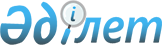 "Өнеркәсіптік қауіпсіздік саласындағы мемлекеттік қадағалау жөніндегі мемлекеттік инспектордың қызметтік куәлігінің, омырауға тағатын белгісінің, нөмірлік мөртабаны мен пломбирінің үлгілерін белгілеу туралы" Қазақстан Республикасы Инвестициялар және даму министрінің 2017 жылғы 27 шілдедегі № 506 бұйрығына өзгеріс енгізу туралыҚазақстан Республикасы Төтенше жағдайлар министрінің 2022 жылғы 19 желтоқсандағы № 311 бұйрығы. Қазақстан Республикасының Әділет министрлігінде 2022 жылғы 23 желтоқсанда № 31223 болып тіркелді
      БҰЙЫРАМЫН:
      1. "Өнеркәсіптік қауіпсіздік саласындағы мемлекеттік қадағалау жөніндегі мемлекеттік инспектордың қызметтік куәлігінің, омырауға тағатын белгісінің, нөмірлік мөртабаны мен пломбирінің үлгілерін белгілеу туралы" Қазақстан Республикасы Инвестициялар және даму министрінің 2017 жылғы 27 шілдедегі № 506 болып бұйрығына (нормативтік құқықтық актілерді мемлекеттік тіркеу тізілімінде № 15596 тіркелген) мынадай өзгеріс енгізілсін:
      Көрсетілген бұйрықпен бекітілген өнеркәсіптік қауіпсіздік саласындағы мемлекеттік қадағалау жөніндегі мемлекеттік инспектордың қызметтік куәлігінің үлгісінде:
      Ескертпенің 4-тармағының алтыншы бөлігі мынадай редакцияда жазылсын:
      "Ведомствоның және оның аумақтық бөлімшелерінің шифрлары:
      00 – ведомства (Комитет);
      01 – Астана қаласы;
      02 – Алматы қаласы;
      03 – Шымкент қаласы;
      04 – Абай облысы;
      05 – Алматы облысы;
      06 – Ақмола облысы;
      07 – Ақтөбе облысы;
      08 – Атырау облысы;
      09 – Батыс Қазақстан облысы;
      10 – Жамбыл облысы;
      11 – Жетісу облысы;
      12 – Карағанды облысы;
      13 – Қостанай облысы;
      14 – Қызылорда облысы;
      15 – Маңғыстау облысы;
      16 – Павлодар облысы;
      17 – Солтүстік Қазақстан облысы;
      18 – Түркістан облысы;
      19 – Ұлытау облысы;
      20 – Шығыс Қазақстан облысы".
      2. Қазақстан Республикасы Төтенше жағдайлар министрлігінің Өнеркәсіптік қауіпсіздік комитеті заңнамада белгіленген тәртіпте:
      1) осы бұйрықты Қазақстан Республикасы Әділет министрлігінде мемлекеттік тіркеуді;
      2) осы бұйрықты Қазақстан Республикасы Төтенше жағдайлар министрлігінің интернет-ресурстарында орналастыруды;
      3) осы бұйрықты Қазақстан Республикасы Әділет министрлігінде мемлекеттік тіркегеннен кейін он жұмыс күні ішінде осы тармақтың 1) және 2) тармақшаларына сәйкес іс-шаралардың орындалуы туралы мәліметтерді Қазақстан Республикасы Төтенше жағдайлар министрлігінің Заң департаментіне ұсынуды қамтамасыз етсін.
      3. Осы бұйрықтың орындалуын бақылау жетекшілік ететін Қазақстан Республикасы Төтенше жағдайлар вице-министріне жүктелсін.
      4. Осы бұйрық оның алғаш ресми жарияланған күнінен бастап күнтізбелік он күн өткен соң қолданысқа енгізіледі.
					© 2012. Қазақстан Республикасы Әділет министрлігінің «Қазақстан Республикасының Заңнама және құқықтық ақпарат институты» ШЖҚ РМК
				
      Қазақстан Республикасы Төтенше жағдайлар министрі 

Ю. Ильин
